BOSTON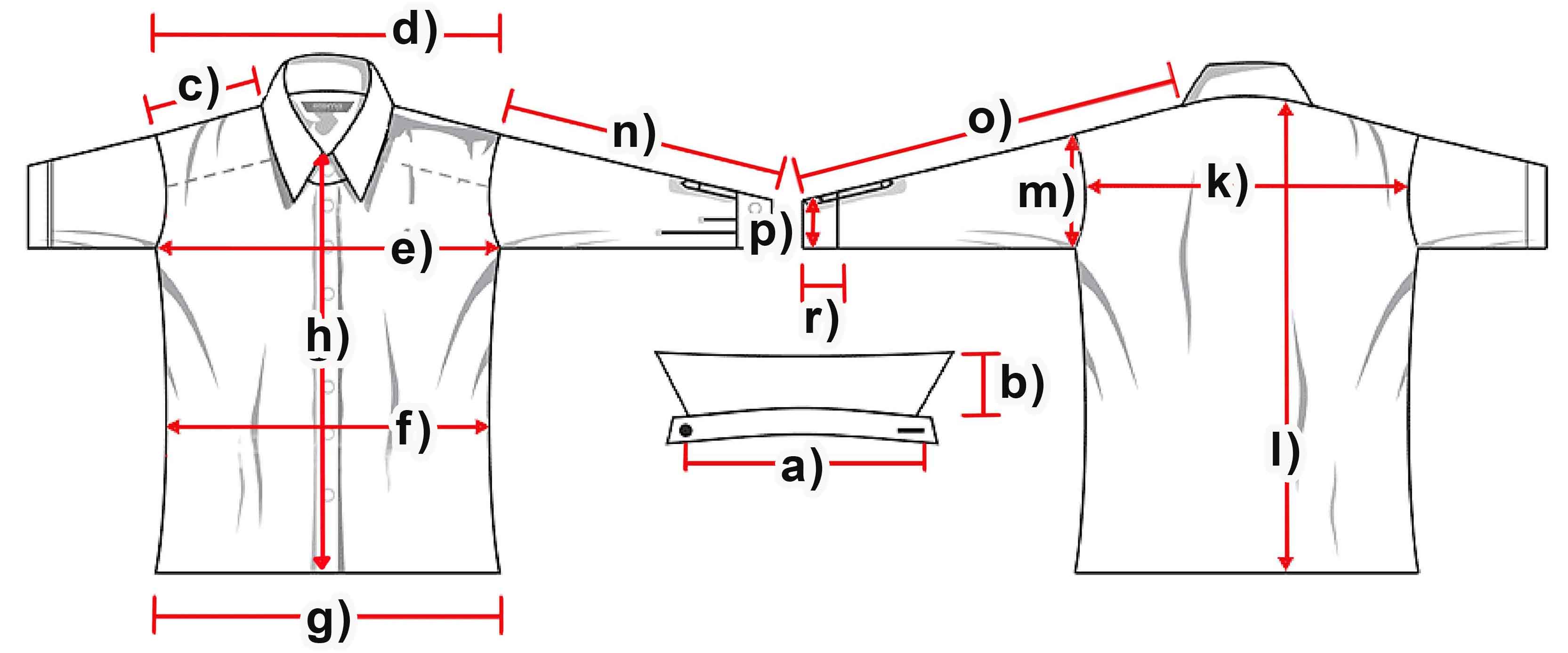 Mass (cm)SMLXLXXL3XLa)  collar width3839,841,643,745,547,5b)  collar heightc)  shoulder1717,818,619,420,221d)  shoulder completee)  chest545862667074f)   waist5356,56063,56770,5g)  hemline5558,862,666,470,274h)  button-facing6667,56970,57273,5k)  backl)   length7475,476,878,279,681m) armhole262728293031n)  armlength6162,263,464,665,867o)  arm + shoulder788082848688p)  cuff width11,011,512,012,513,013,5r)   cuff height